2022中国大学生机械工程创新创意大赛专业赛项：第十三届铸造工艺设计赛参赛作品编写指南（砂型铸造）1  目的为使作品编写格式和内容统一，特制定本指南。2  总体要求赛项执委会提供零件图纸，参赛学生（个人或团队）应根据所学习的专业理论知识、工厂实践所掌握的经验和个人对零件图纸和技术条件的解读程度，充分展现学生的自主设计能力，在专业教师的指导下，独立完成作品。参赛学生应将参赛作品的重点放在铸造工艺过程的分析和描述上，并绘出一份完整的工艺图，对于上下道工序的主要技术要求也应做出必要的交待，如造型、熔炼、浇铸、热处理等，还应对铸件的质量控制（缺陷的预防措施）进行说明和要求，以使作品趋于完整。参赛作品所展示的铸造工艺方案，应尽可能地汇集零件铸造的全过程，需具有一定的可使用性和可操作性，并基本能用于生产实践中指导生产，使操作者按照这份工艺基本能够做出一个完整的铸件。参赛作品应体现出“清晰、正确、完整、统一”，并具有一定的经济性。3  参赛作品应包含的基本内容3.1零件图纸参赛作品中必须含有执委会公布的完整赛题零件图纸（或其重制版）一份。3.2工艺设计图纸参赛作品中必须有一份工艺设计的完整版平面投影图。如果能在零件图纸中充分完整地反映出工艺设计内容，则可不另提供零件图纸。3.3工艺卡设计工艺卡的主要目的是将工艺设计的方案、各项参数、技术要求和操作注意事项等集中并且直观地展示给操作者，以使其在现场（不需要翻阅大量的书籍和相关资料）仅凭借铸造工艺图纸和工艺卡，以及个人的经验进行作业，完成所分担的工序。3.4工艺分析与参赛方案选择为展现出学生对给定的零件铸造过程的理解程度，学生必须在作品中对工艺的设计方案做出必要的分析，此分析思路便于评委了解学生对工艺的认知历程。可对同一个零件初步设计2个或3个铸造工艺方案，并对其作对比分析和描述，注意方案分析不要过于繁索，要抓住重点。再根据分析结果，从中选定1个自认为优者作为参赛作品的唯一方案，对其进行详细的工艺设计。3.5工艺设计辅助手段的应用采用铸造工艺模拟软件，对温度场或充型过程做适当的分析。4  注意事项4.1零件图纸可用赛项执委会下发的原图或原图的复印件（不得超过A3幅面）。如果是经参赛学生转化的图纸，须采用A3幅面，但其内容不得有变更，避免尺寸遗漏和结构变化。零件图纸上的线条、文字和数字要清晰、易读，线条粗细和线型要分明。4.2工艺设计图纸绘制工艺图纸时，其常用的工艺符号及表示方法要按JB/T2435—2013《铸造工艺符号及表示方法》标准执行，所绘制的工艺符号、线条的粗细和颜色及其表示方法要符合该标准要求。工艺符号和线条采用红、蓝两种颜色加以区分，零件线条宜采用黑色。示例：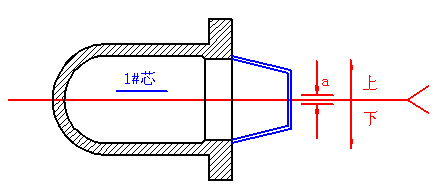 绘制的工艺图纸最好用A3幅面（不得超过A3幅面），图面要干净，文字、数字、线条要清晰，线条的粗细、线型、颜色要分明。4.3工艺卡工艺卡应以表格或图表的形式表述，其具体内容由工艺设计者自行设计，它主要是工艺参数的浓缩和技术要求的集中展示。所用的技术术语要符合GB/T5611—2017《铸造术语》标准要求。示例：（仅供参考）① 铸铁工艺卡（适用于单件小批量生产手工造型）② 铸钢件工艺卡文件编号：③ 铝合金铸件工艺卡4.4 零件的理解和分析铸造工艺要有科学性、严谨性、合理性以及工艺中是否考虑节能减排，要能够反映及实现铸件的技术要求，展现出作者是否掌握铸造工艺设计基本原理。所选择的工艺方案要与零件图纸上的技术要求、相关标准互相吻合与衔接，以便使生产出来的铸件与图纸要求形成一个完整的统一。如：根据产品批量，选择出造型方法、模型种类、数量；根据铸件材质和辅助材料，选择相关的工艺参数；根据尺寸及尺寸精度，确定控制参数和手段等等。首先，要对工艺参数的确定及其选择依据、造型操作过程要作重点描述，其次，对清理过程的要求作一些适当描述，对相临工序要求作简要描述，如熔炼、浇铸、热处理等。4.5 辅助手段的选择与使用使用计算机应用软件进行工艺分析是十分必要的，但要注意限度，不是使用的应用软件做的图样越多就越好，适当地选出几幅能够对工艺设计方案进行分析与验证的过程和结果的图片放在作品中，并加以分析即可。计算机应用软件一般有CAD绘图、三维造型软件、数值模拟等可选择。4.6 其他注意事项4.6.1要注重工艺文件编写质量，语言通顺、内容连贯、格式要统一，提供的文件要齐全，装订要整齐并尽可能统一。4.6.2作为铸造工艺设计赛，题目要求的工艺方法主要是砂型铸造，要把作品的重点放在对零件的分析与理解、工艺设计图纸、工艺卡等篇幅上，而对于相关的辅助设计内容（如：附具设计、辅助材料等）、操作工序（如：模型制作、造型、熔炼、浇铸、热处理等）和铸件的质量控制（缺陷的预防措施）等也需作适当的描述。4.6.3对于一些相关的标准、技术条件等要取之有用的内容作一些必要的交待。4.6.4对于一些有关的工艺参数的选择方式与来源，要作一些必要的交待与描述，切忌大幅的抄书与复制。厂  名厂  名厂  名厂  名铸造工艺卡铸造工艺卡铸造工艺卡铸造工艺卡铸造工艺卡铸造工艺卡工艺卡编号工艺卡编号工艺卡编号号产品代号产品代号产品代号产品代号零件编号零件编号零件编号合金牌号合金牌号合金牌号产品名称产品名称产品名称产品名称产品名称产品名称产品名称产品名称产品名称产品名称产品名称零件名称零件名称零件名称铸件重量铸件重量铸件重量       kg每台件数每台件数每台件数铁液总重铁液总重铁液总重kg砂箱内部尺寸/mm砂箱内部尺寸/mm砂箱内部尺寸/mm砂箱内部尺寸/mm砂箱内部尺寸/mm砂箱内部尺寸/mm砂箱内部尺寸/mm砂箱内部尺寸/mm砂箱内部尺寸/mm砂箱重量/kg砂箱重量/kg造  型造  型造  型造  型造  型造  型摸 样摸 样摸 样摸 样长宽宽宽宽宽高高高砂箱重量/kg砂箱重量/kg型砂类别型砂类别型砂类别模样类别模样类别模样类别砂型类别砂型类别砂型类别活动块数活动块数活动块数涂料类别涂料类别涂料类别拖板块数拖板块数拖板块数烘干规范烘干规范烘干规范轮廓尺寸轮廓尺寸轮廓尺寸造  芯造  芯造  芯造  芯造  芯造  芯造  芯造  芯造  芯造  芯造  芯造  芯造  芯造  芯造  芯造  芯造  芯造  芯造  芯造  芯造  芯芯盒数量芯盒数量芯盒数量芯盒数量芯盒数量芯盒材料芯盒材料芯盒材料芯骨数量芯骨数量芯骨数量砂芯编号砂芯编号砂芯编号砂芯编号砂芯编号砂芯类别砂芯类别砂芯类别芯骨材料芯骨材料芯骨材料芯板数量芯板数量芯板数量芯板数量芯板数量涂料类别涂料类别涂料类别冷铁数量冷铁数量冷铁数量样板数量样板数量样板数量样板数量样板数量烘干规范烘干规范烘干规范冷铁材料冷铁材料冷铁材料合 箱 和 浇 注合 箱 和 浇 注合 箱 和 浇 注合 箱 和 浇 注合 箱 和 浇 注合 箱 和 浇 注合 箱 和 浇 注合 箱 和 浇 注合 箱 和 浇 注合 箱 和 浇 注合 箱 和 浇 注合 箱 和 浇 注合 箱 和 浇 注合 箱 和 浇 注合 箱 和 浇 注合 箱 和 浇 注合 箱 和 浇 注合 箱 和 浇 注合 箱 和 浇 注合 箱 和 浇 注合 箱 和 浇 注样板数量样板数量样板数量样板数量样板数量出炉温度出炉温度出炉温度℃℃℃浇注时间浇注时间浇注时间s压箱方法压箱方法压箱方法压箱方法压箱方法浇注温度浇注温度浇注温度℃℃℃冷却时间冷却时间冷却时间h浇 冒 口 系 统 尺 寸 /mm浇 冒 口 系 统 尺 寸 /mm浇 冒 口 系 统 尺 寸 /mm浇 冒 口 系 统 尺 寸 /mm浇 冒 口 系 统 尺 寸 /mm浇 冒 口 系 统 尺 寸 /mm浇 冒 口 系 统 尺 寸 /mm浇 冒 口 系 统 尺 寸 /mm浇 冒 口 系 统 尺 寸 /mm浇 冒 口 系 统 尺 寸 /mm浇 冒 口 系 统 尺 寸 /mm浇 冒 口 系 统 尺 寸 /mm浇 冒 口 系 统 尺 寸 /mm浇 冒 口 系 统 尺 寸 /mm浇 冒 口 系 统 尺 寸 /mm浇 冒 口 系 统 尺 寸 /mm浇 冒 口 系 统 尺 寸 /mm浇 冒 口 系 统 尺 寸 /mm浇 冒 口 系 统 尺 寸 /mm浇 冒 口 系 统 尺 寸 /mm浇 冒 口 系 统 尺 寸 /mm编号编号编号浇口杯浇口杯浇口杯浇口杯浇口杯直浇道直浇道直浇道横浇道横浇道横浇道横浇道内浇道内浇道内浇道内浇道冒口冒口数量数量数量技 术 要 求技 术 要 求技 术 要 求技 术 要 求技 术 要 求技 术 要 求技 术 要 求技 术 要 求技 术 要 求技 术 要 求技 术 要 求工 艺 简 图工 艺 简 图工 艺 简 图工 艺 简 图工 艺 简 图工 艺 简 图工 艺 简 图工 艺 简 图工 艺 简 图工 艺 简 图操作注意事项：操作注意事项：操作注意事项：操作注意事项：操作注意事项：操作注意事项：操作注意事项：操作注意事项：操作注意事项：操作注意事项：操作注意事项：操作注意事项：操作注意事项：操作注意事项：操作注意事项：操作注意事项：操作注意事项：操作注意事项：操作注意事项：操作注意事项：操作注意事项：批准批准审核审核审核编制日期日期                                工艺卡                                工艺卡                                工艺卡                                工艺卡                                工艺卡                                工艺卡                                工艺卡                                工艺卡                                工艺卡                                工艺卡                                工艺卡                                工艺卡名称图号材料牌号净重数量炉号/编号铸造工艺设计重量铸造工艺设计重量浇注系统浇注系统浇注系统浇注系统型砂工艺及制作选择型砂工艺及制作选择型砂工艺及制作选择模型设计及制作方式与方法模型设计及制作方式与方法模型设计及制作方式与方法设计毛重（kg）形状尺寸数量外模面砂模型种类浇冒口重量(kg)包孔外模背砂模型数量补贴铸筋等重量(kg)直浇口坭芯面砂芯盒种类浇注总重(kg)横浇口坭芯背砂芯盒数量收得率（%）内浇口砂箱尺寸造型方法（机器、手工、3D打印等）铸件缩尺出钢温度冷铁（数量）外冷铁铸筋（数量）外模熔炼工艺浇注温度冷铁（数量）内冷铁铸筋（数量）坭芯熔炼设备其他涂料应用其他熔炼设备其他保温时间（浇注后至打箱）其他模型制作要求（简要对模型质量、材料、制造注意事项等提出要求）熔炼工艺操作要求（简要对原辅材料、合金、炉料配比及工艺技术和安全操作提出要求）造型工艺操作要求（对造型操作过程、质量、材料、安全、注意事项等。如：型砂紧实度、型砂水分及主要强度性能要求、干燥度、引其、出气、尺寸控制要求、下芯精度控制、冷铁、芯撑、铸筋及涂料次数的要求等描述）清理技术工艺及操作要求（对清理操作过程、质量、温度控制、安全、注意事项等描述）性能热处理要求（对铸件的性能热处理工艺、过程、注意事项等描述）铸件粗加工（对铸件的粗加工工艺、过程、注意事项等描述）七、精整技术要求（对铸件精整过程的无损检测、缺陷清除、温度、焊补工艺、焊条与焊丝及最终除应力热处理工艺和注意事项等描述）。模型制作要求（简要对模型质量、材料、制造注意事项等提出要求）熔炼工艺操作要求（简要对原辅材料、合金、炉料配比及工艺技术和安全操作提出要求）造型工艺操作要求（对造型操作过程、质量、材料、安全、注意事项等。如：型砂紧实度、型砂水分及主要强度性能要求、干燥度、引其、出气、尺寸控制要求、下芯精度控制、冷铁、芯撑、铸筋及涂料次数的要求等描述）清理技术工艺及操作要求（对清理操作过程、质量、温度控制、安全、注意事项等描述）性能热处理要求（对铸件的性能热处理工艺、过程、注意事项等描述）铸件粗加工（对铸件的粗加工工艺、过程、注意事项等描述）七、精整技术要求（对铸件精整过程的无损检测、缺陷清除、温度、焊补工艺、焊条与焊丝及最终除应力热处理工艺和注意事项等描述）。模型制作要求（简要对模型质量、材料、制造注意事项等提出要求）熔炼工艺操作要求（简要对原辅材料、合金、炉料配比及工艺技术和安全操作提出要求）造型工艺操作要求（对造型操作过程、质量、材料、安全、注意事项等。如：型砂紧实度、型砂水分及主要强度性能要求、干燥度、引其、出气、尺寸控制要求、下芯精度控制、冷铁、芯撑、铸筋及涂料次数的要求等描述）清理技术工艺及操作要求（对清理操作过程、质量、温度控制、安全、注意事项等描述）性能热处理要求（对铸件的性能热处理工艺、过程、注意事项等描述）铸件粗加工（对铸件的粗加工工艺、过程、注意事项等描述）七、精整技术要求（对铸件精整过程的无损检测、缺陷清除、温度、焊补工艺、焊条与焊丝及最终除应力热处理工艺和注意事项等描述）。模型制作要求（简要对模型质量、材料、制造注意事项等提出要求）熔炼工艺操作要求（简要对原辅材料、合金、炉料配比及工艺技术和安全操作提出要求）造型工艺操作要求（对造型操作过程、质量、材料、安全、注意事项等。如：型砂紧实度、型砂水分及主要强度性能要求、干燥度、引其、出气、尺寸控制要求、下芯精度控制、冷铁、芯撑、铸筋及涂料次数的要求等描述）清理技术工艺及操作要求（对清理操作过程、质量、温度控制、安全、注意事项等描述）性能热处理要求（对铸件的性能热处理工艺、过程、注意事项等描述）铸件粗加工（对铸件的粗加工工艺、过程、注意事项等描述）七、精整技术要求（对铸件精整过程的无损检测、缺陷清除、温度、焊补工艺、焊条与焊丝及最终除应力热处理工艺和注意事项等描述）。模型制作要求（简要对模型质量、材料、制造注意事项等提出要求）熔炼工艺操作要求（简要对原辅材料、合金、炉料配比及工艺技术和安全操作提出要求）造型工艺操作要求（对造型操作过程、质量、材料、安全、注意事项等。如：型砂紧实度、型砂水分及主要强度性能要求、干燥度、引其、出气、尺寸控制要求、下芯精度控制、冷铁、芯撑、铸筋及涂料次数的要求等描述）清理技术工艺及操作要求（对清理操作过程、质量、温度控制、安全、注意事项等描述）性能热处理要求（对铸件的性能热处理工艺、过程、注意事项等描述）铸件粗加工（对铸件的粗加工工艺、过程、注意事项等描述）七、精整技术要求（对铸件精整过程的无损检测、缺陷清除、温度、焊补工艺、焊条与焊丝及最终除应力热处理工艺和注意事项等描述）。模型制作要求（简要对模型质量、材料、制造注意事项等提出要求）熔炼工艺操作要求（简要对原辅材料、合金、炉料配比及工艺技术和安全操作提出要求）造型工艺操作要求（对造型操作过程、质量、材料、安全、注意事项等。如：型砂紧实度、型砂水分及主要强度性能要求、干燥度、引其、出气、尺寸控制要求、下芯精度控制、冷铁、芯撑、铸筋及涂料次数的要求等描述）清理技术工艺及操作要求（对清理操作过程、质量、温度控制、安全、注意事项等描述）性能热处理要求（对铸件的性能热处理工艺、过程、注意事项等描述）铸件粗加工（对铸件的粗加工工艺、过程、注意事项等描述）七、精整技术要求（对铸件精整过程的无损检测、缺陷清除、温度、焊补工艺、焊条与焊丝及最终除应力热处理工艺和注意事项等描述）。模型制作要求（简要对模型质量、材料、制造注意事项等提出要求）熔炼工艺操作要求（简要对原辅材料、合金、炉料配比及工艺技术和安全操作提出要求）造型工艺操作要求（对造型操作过程、质量、材料、安全、注意事项等。如：型砂紧实度、型砂水分及主要强度性能要求、干燥度、引其、出气、尺寸控制要求、下芯精度控制、冷铁、芯撑、铸筋及涂料次数的要求等描述）清理技术工艺及操作要求（对清理操作过程、质量、温度控制、安全、注意事项等描述）性能热处理要求（对铸件的性能热处理工艺、过程、注意事项等描述）铸件粗加工（对铸件的粗加工工艺、过程、注意事项等描述）七、精整技术要求（对铸件精整过程的无损检测、缺陷清除、温度、焊补工艺、焊条与焊丝及最终除应力热处理工艺和注意事项等描述）。模型制作要求（简要对模型质量、材料、制造注意事项等提出要求）熔炼工艺操作要求（简要对原辅材料、合金、炉料配比及工艺技术和安全操作提出要求）造型工艺操作要求（对造型操作过程、质量、材料、安全、注意事项等。如：型砂紧实度、型砂水分及主要强度性能要求、干燥度、引其、出气、尺寸控制要求、下芯精度控制、冷铁、芯撑、铸筋及涂料次数的要求等描述）清理技术工艺及操作要求（对清理操作过程、质量、温度控制、安全、注意事项等描述）性能热处理要求（对铸件的性能热处理工艺、过程、注意事项等描述）铸件粗加工（对铸件的粗加工工艺、过程、注意事项等描述）七、精整技术要求（对铸件精整过程的无损检测、缺陷清除、温度、焊补工艺、焊条与焊丝及最终除应力热处理工艺和注意事项等描述）。模型制作要求（简要对模型质量、材料、制造注意事项等提出要求）熔炼工艺操作要求（简要对原辅材料、合金、炉料配比及工艺技术和安全操作提出要求）造型工艺操作要求（对造型操作过程、质量、材料、安全、注意事项等。如：型砂紧实度、型砂水分及主要强度性能要求、干燥度、引其、出气、尺寸控制要求、下芯精度控制、冷铁、芯撑、铸筋及涂料次数的要求等描述）清理技术工艺及操作要求（对清理操作过程、质量、温度控制、安全、注意事项等描述）性能热处理要求（对铸件的性能热处理工艺、过程、注意事项等描述）铸件粗加工（对铸件的粗加工工艺、过程、注意事项等描述）七、精整技术要求（对铸件精整过程的无损检测、缺陷清除、温度、焊补工艺、焊条与焊丝及最终除应力热处理工艺和注意事项等描述）。模型制作要求（简要对模型质量、材料、制造注意事项等提出要求）熔炼工艺操作要求（简要对原辅材料、合金、炉料配比及工艺技术和安全操作提出要求）造型工艺操作要求（对造型操作过程、质量、材料、安全、注意事项等。如：型砂紧实度、型砂水分及主要强度性能要求、干燥度、引其、出气、尺寸控制要求、下芯精度控制、冷铁、芯撑、铸筋及涂料次数的要求等描述）清理技术工艺及操作要求（对清理操作过程、质量、温度控制、安全、注意事项等描述）性能热处理要求（对铸件的性能热处理工艺、过程、注意事项等描述）铸件粗加工（对铸件的粗加工工艺、过程、注意事项等描述）七、精整技术要求（对铸件精整过程的无损检测、缺陷清除、温度、焊补工艺、焊条与焊丝及最终除应力热处理工艺和注意事项等描述）。模型制作要求（简要对模型质量、材料、制造注意事项等提出要求）熔炼工艺操作要求（简要对原辅材料、合金、炉料配比及工艺技术和安全操作提出要求）造型工艺操作要求（对造型操作过程、质量、材料、安全、注意事项等。如：型砂紧实度、型砂水分及主要强度性能要求、干燥度、引其、出气、尺寸控制要求、下芯精度控制、冷铁、芯撑、铸筋及涂料次数的要求等描述）清理技术工艺及操作要求（对清理操作过程、质量、温度控制、安全、注意事项等描述）性能热处理要求（对铸件的性能热处理工艺、过程、注意事项等描述）铸件粗加工（对铸件的粗加工工艺、过程、注意事项等描述）七、精整技术要求（对铸件精整过程的无损检测、缺陷清除、温度、焊补工艺、焊条与焊丝及最终除应力热处理工艺和注意事项等描述）。模型制作要求（简要对模型质量、材料、制造注意事项等提出要求）熔炼工艺操作要求（简要对原辅材料、合金、炉料配比及工艺技术和安全操作提出要求）造型工艺操作要求（对造型操作过程、质量、材料、安全、注意事项等。如：型砂紧实度、型砂水分及主要强度性能要求、干燥度、引其、出气、尺寸控制要求、下芯精度控制、冷铁、芯撑、铸筋及涂料次数的要求等描述）清理技术工艺及操作要求（对清理操作过程、质量、温度控制、安全、注意事项等描述）性能热处理要求（对铸件的性能热处理工艺、过程、注意事项等描述）铸件粗加工（对铸件的粗加工工艺、过程、注意事项等描述）七、精整技术要求（对铸件精整过程的无损检测、缺陷清除、温度、焊补工艺、焊条与焊丝及最终除应力热处理工艺和注意事项等描述）。＿＿＿＿＿＿＿＿＿＿＿＿＿＿＿＿　工艺卡＿＿＿＿＿＿＿＿＿＿＿＿＿＿＿＿　工艺卡＿＿＿＿＿＿＿＿＿＿＿＿＿＿＿＿　工艺卡＿＿＿＿＿＿＿＿＿＿＿＿＿＿＿＿　工艺卡＿＿＿＿＿＿＿＿＿＿＿＿＿＿＿＿　工艺卡＿＿＿＿＿＿＿＿＿＿＿＿＿＿＿＿　工艺卡＿＿＿＿＿＿＿＿＿＿＿＿＿＿＿＿　工艺卡＿＿＿＿＿＿＿＿＿＿＿＿＿＿＿＿　工艺卡＿＿＿＿＿＿＿＿＿＿＿＿＿＿＿＿　工艺卡＿＿＿＿＿＿＿＿＿＿＿＿＿＿＿＿　工艺卡＿＿＿＿＿＿＿＿＿＿＿＿＿＿＿＿　工艺卡＿＿＿＿＿＿＿＿＿＿＿＿＿＿＿＿　工艺卡＿＿＿＿＿＿＿＿＿＿＿＿＿＿＿＿　工艺卡＿＿＿＿＿＿＿＿＿＿＿＿＿＿＿＿　工艺卡＿＿＿＿＿＿＿＿＿＿＿＿＿＿＿＿　工艺卡＿＿＿＿＿＿＿＿＿＿＿＿＿＿＿＿　工艺卡零件名称零件号零件号零件号零件号零件号零件号版次材质配料单号配料单号配料单号配料单号配料单号配料单号净重(kg)浇注系统浇注系统浇注系统浇注系统浇注系统型砂种类型砂种类型砂种类型砂种类型砂种类型砂种类收缩率(%)毛重(kg)形状形状尺寸数量砂型砂型砂型面砂面砂模型种类浇冒口重(kg)浇口杯砂型砂型砂型背砂背砂模型数量熔化总重(kg)直浇口砂芯砂芯砂芯面砂面砂芯盒种类工艺出品率(%)横浇口砂芯砂芯砂芯背砂背砂芯盒数量精炼温度内浇口砂箱尺寸砂箱尺寸砂箱尺寸砂箱尺寸砂箱尺寸造型方法浇注温度(℃)精炼时间熔化总时间熔化总时间熔化总时间熔化总时间熔化总时间熔化总时间熔化总时间熔化总时间保温时间(h)（浇注后到打箱）保温时间(h)（浇注后到打箱）保温时间(h)（浇注后到打箱）保温时间(h)（浇注后到打箱）其他其他其他模型要求： （简要对模型质量、材料、制造注意事项等提出的要求）造型制芯操作要求：（对造型操作过程、质量、材料、安全、注意事项等，如砂型紧实度、干燥、出气、尺寸控制、下芯精度控制、冷铁、芯撑、涂料等等描述）组合、浇注方案：（对浇注操作过程、温度、安全、注意事项等描述）后处理（落砂、清理、焊接、热处理）技术要求：（对清理操作过程、质量、温度、安全、注意事项等描述）模型要求： （简要对模型质量、材料、制造注意事项等提出的要求）造型制芯操作要求：（对造型操作过程、质量、材料、安全、注意事项等，如砂型紧实度、干燥、出气、尺寸控制、下芯精度控制、冷铁、芯撑、涂料等等描述）组合、浇注方案：（对浇注操作过程、温度、安全、注意事项等描述）后处理（落砂、清理、焊接、热处理）技术要求：（对清理操作过程、质量、温度、安全、注意事项等描述）模型要求： （简要对模型质量、材料、制造注意事项等提出的要求）造型制芯操作要求：（对造型操作过程、质量、材料、安全、注意事项等，如砂型紧实度、干燥、出气、尺寸控制、下芯精度控制、冷铁、芯撑、涂料等等描述）组合、浇注方案：（对浇注操作过程、温度、安全、注意事项等描述）后处理（落砂、清理、焊接、热处理）技术要求：（对清理操作过程、质量、温度、安全、注意事项等描述）模型要求： （简要对模型质量、材料、制造注意事项等提出的要求）造型制芯操作要求：（对造型操作过程、质量、材料、安全、注意事项等，如砂型紧实度、干燥、出气、尺寸控制、下芯精度控制、冷铁、芯撑、涂料等等描述）组合、浇注方案：（对浇注操作过程、温度、安全、注意事项等描述）后处理（落砂、清理、焊接、热处理）技术要求：（对清理操作过程、质量、温度、安全、注意事项等描述）模型要求： （简要对模型质量、材料、制造注意事项等提出的要求）造型制芯操作要求：（对造型操作过程、质量、材料、安全、注意事项等，如砂型紧实度、干燥、出气、尺寸控制、下芯精度控制、冷铁、芯撑、涂料等等描述）组合、浇注方案：（对浇注操作过程、温度、安全、注意事项等描述）后处理（落砂、清理、焊接、热处理）技术要求：（对清理操作过程、质量、温度、安全、注意事项等描述）模型要求： （简要对模型质量、材料、制造注意事项等提出的要求）造型制芯操作要求：（对造型操作过程、质量、材料、安全、注意事项等，如砂型紧实度、干燥、出气、尺寸控制、下芯精度控制、冷铁、芯撑、涂料等等描述）组合、浇注方案：（对浇注操作过程、温度、安全、注意事项等描述）后处理（落砂、清理、焊接、热处理）技术要求：（对清理操作过程、质量、温度、安全、注意事项等描述）模型要求： （简要对模型质量、材料、制造注意事项等提出的要求）造型制芯操作要求：（对造型操作过程、质量、材料、安全、注意事项等，如砂型紧实度、干燥、出气、尺寸控制、下芯精度控制、冷铁、芯撑、涂料等等描述）组合、浇注方案：（对浇注操作过程、温度、安全、注意事项等描述）后处理（落砂、清理、焊接、热处理）技术要求：（对清理操作过程、质量、温度、安全、注意事项等描述）模型要求： （简要对模型质量、材料、制造注意事项等提出的要求）造型制芯操作要求：（对造型操作过程、质量、材料、安全、注意事项等，如砂型紧实度、干燥、出气、尺寸控制、下芯精度控制、冷铁、芯撑、涂料等等描述）组合、浇注方案：（对浇注操作过程、温度、安全、注意事项等描述）后处理（落砂、清理、焊接、热处理）技术要求：（对清理操作过程、质量、温度、安全、注意事项等描述）模型要求： （简要对模型质量、材料、制造注意事项等提出的要求）造型制芯操作要求：（对造型操作过程、质量、材料、安全、注意事项等，如砂型紧实度、干燥、出气、尺寸控制、下芯精度控制、冷铁、芯撑、涂料等等描述）组合、浇注方案：（对浇注操作过程、温度、安全、注意事项等描述）后处理（落砂、清理、焊接、热处理）技术要求：（对清理操作过程、质量、温度、安全、注意事项等描述）模型要求： （简要对模型质量、材料、制造注意事项等提出的要求）造型制芯操作要求：（对造型操作过程、质量、材料、安全、注意事项等，如砂型紧实度、干燥、出气、尺寸控制、下芯精度控制、冷铁、芯撑、涂料等等描述）组合、浇注方案：（对浇注操作过程、温度、安全、注意事项等描述）后处理（落砂、清理、焊接、热处理）技术要求：（对清理操作过程、质量、温度、安全、注意事项等描述）模型要求： （简要对模型质量、材料、制造注意事项等提出的要求）造型制芯操作要求：（对造型操作过程、质量、材料、安全、注意事项等，如砂型紧实度、干燥、出气、尺寸控制、下芯精度控制、冷铁、芯撑、涂料等等描述）组合、浇注方案：（对浇注操作过程、温度、安全、注意事项等描述）后处理（落砂、清理、焊接、热处理）技术要求：（对清理操作过程、质量、温度、安全、注意事项等描述）模型要求： （简要对模型质量、材料、制造注意事项等提出的要求）造型制芯操作要求：（对造型操作过程、质量、材料、安全、注意事项等，如砂型紧实度、干燥、出气、尺寸控制、下芯精度控制、冷铁、芯撑、涂料等等描述）组合、浇注方案：（对浇注操作过程、温度、安全、注意事项等描述）后处理（落砂、清理、焊接、热处理）技术要求：（对清理操作过程、质量、温度、安全、注意事项等描述）模型要求： （简要对模型质量、材料、制造注意事项等提出的要求）造型制芯操作要求：（对造型操作过程、质量、材料、安全、注意事项等，如砂型紧实度、干燥、出气、尺寸控制、下芯精度控制、冷铁、芯撑、涂料等等描述）组合、浇注方案：（对浇注操作过程、温度、安全、注意事项等描述）后处理（落砂、清理、焊接、热处理）技术要求：（对清理操作过程、质量、温度、安全、注意事项等描述）模型要求： （简要对模型质量、材料、制造注意事项等提出的要求）造型制芯操作要求：（对造型操作过程、质量、材料、安全、注意事项等，如砂型紧实度、干燥、出气、尺寸控制、下芯精度控制、冷铁、芯撑、涂料等等描述）组合、浇注方案：（对浇注操作过程、温度、安全、注意事项等描述）后处理（落砂、清理、焊接、热处理）技术要求：（对清理操作过程、质量、温度、安全、注意事项等描述）模型要求： （简要对模型质量、材料、制造注意事项等提出的要求）造型制芯操作要求：（对造型操作过程、质量、材料、安全、注意事项等，如砂型紧实度、干燥、出气、尺寸控制、下芯精度控制、冷铁、芯撑、涂料等等描述）组合、浇注方案：（对浇注操作过程、温度、安全、注意事项等描述）后处理（落砂、清理、焊接、热处理）技术要求：（对清理操作过程、质量、温度、安全、注意事项等描述）模型要求： （简要对模型质量、材料、制造注意事项等提出的要求）造型制芯操作要求：（对造型操作过程、质量、材料、安全、注意事项等，如砂型紧实度、干燥、出气、尺寸控制、下芯精度控制、冷铁、芯撑、涂料等等描述）组合、浇注方案：（对浇注操作过程、温度、安全、注意事项等描述）后处理（落砂、清理、焊接、热处理）技术要求：（对清理操作过程、质量、温度、安全、注意事项等描述）